Дополнительный разделПрезентация образовательной программыМуниципальное бюджетное дошкольное образовательное учреждение Детский сад № 28 городского округа город Уфа   Республики   Башкортостан функционирует с 17 июля 2008 года на основе Устава от 21.07.2017г. за № 942, Лицензии на образовательную деятельность   № 4868   от 24.08.2017г.Сокращенное название организации: МБДОУ Детский сад № 28.Образовательная программа является одним из основных нормативных документов, который регламентирует жизнедеятельность дошкольного образовательного учреждения. В основе образовательной программы лежит: цель, содержание, методики и технологии, формы организации.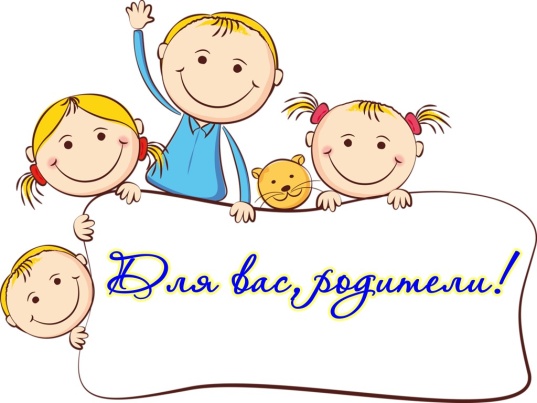 Образовательная программа разработана на основе Федерального государственного образовательного стандарта дошкольного образования (ФГОС ДО) (Приказ МОиН РФ № 1155 от17 октября 2013г.) и на основе основной образовательной программы дошкольного образования «От рождения до школы» под редакцией Н. Е. Вераксы, Т. С. Комаровой, М. А. Васильевой.Возрастные и иные категории детей, на которых ориентирована Программа.Программа ориентирована на детей от 2- 7 лет.Программа охватывает   возрастные периоды физического и психического развития детей:ранний возраст – от 2 до 3 лет (группа раннего развития)младший дошкольный возраст – от 3 до 4 лет (младшая группа)средний дошкольный возраст – от 4 до 5 лет (средняя группа)старший дошкольный возраст – от 5 до 6 лет (старшая группа)старший дошкольный возраст – от 6 до 7 лет (подготовительная к школе группа).Цель образовательной программы: Создание благоприятных условий для полноценного проживания ребенком дошкольного детства, формирование основ базовой культуры личности, всестороннее развитие психических и физических качеств в соответствии с возрастными и индивидуальными особенностями, подготовка к жизни в современном обществе, формирование предпосылок к учебной деятельности, обеспечение безопасности жизнедеятельности дошкольника.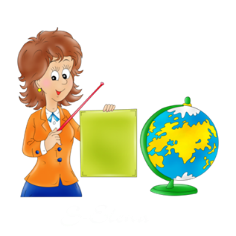 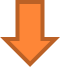 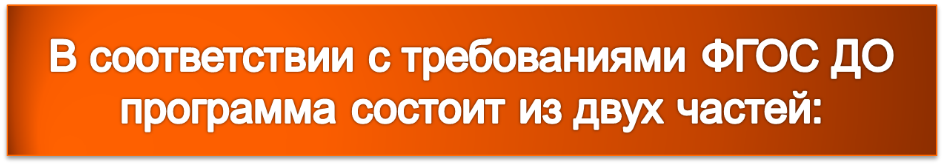 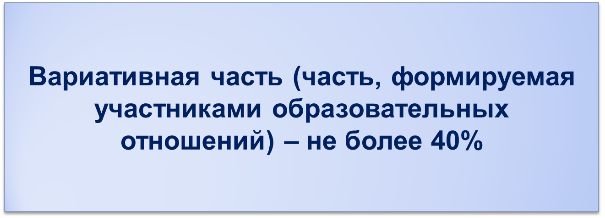 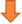 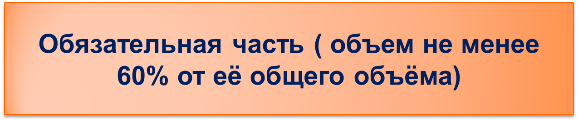 ОБРАЗОВАТЕЛЬНАЯ ПРОГРАММА ДОО ВКЛЮЧАЕТ ТРИ ОСНОВНЫХ РАЗДЕЛА: ЦЕЛЕВОЙ, СОДЕРЖАТЕЛЬНЫЙ, ОРГАНИЗАЦИОННЫЙЦелевой раздел включает в себя: пояснительную записку, цели и задачи программы, принципы и подходы к её формированию, характеристики особенностей развития детей, а также планируемые результаты освоения программы. Результаты освоения образовательной программы представлены в виде целевых ориентиров дошкольного образования, которые представляют собой социально-нормативные возрастные характеристики возможных достижений ребёнка на этапе завершения уровня дошкольного образования.Образовательная программа соответствует основным принципам дошкольного образования:-полноценное проживание ребенком всех этапов детства (младенческого, раннего и дошкольного возраста), обогащение (амплификация) детского развития;-построение образовательной деятельности на основе индивидуальных особенностей каждого ребенка, при котором сам ребенок становится активным в выборе содержания своего образования, становится субъектом образования (далее - индивидуализация дошкольного образования);-содействие и сотрудничество детей и взрослых, признание ребенка полноценным участником (субъектом) образовательных отношений;поддержка инициативы детей в различных видах деятельности;-сотрудничество Организации с семьей;-приобщение детей к социокультурным нормам, традициям семьи, общества и государства;-формирование познавательных интересов и познавательных действий ребенка в различных видах деятельности;-возрастная адекватность дошкольного образования (соответствие условий, требований, методов возрасту и особенностям развития);-учет этнокультурной ситуации развития детей.Задачи реализации Программы:1. Охрана и укрепление физического и психического здоровья детей, в том числе их эмоционального благополучия;2.Обеспечение равных возможностей для полноценного развития каждого ребенка в период дошкольного детства независимо от места проживания, пола, нации, языка, социального статуса;3. Создание благоприятных условий развития детей в соответствии с их возрастными и индивидуальными особенностями, развитие способностей и творческого потенциала каждого ребенка как субъекта отношений с другими детьми, взрослыми и миром;4.Объединение обучения и воспитания в целостный образовательный процесс на основе духовно-нравственных и социокультурных ценностей, принятых в обществе правил и норм поведения в интересах человека, семьи, общества;5.Формирование общей культуры личности детей, развитие их социальных, нравственных, эстетических, интеллектуальных, физических качеств, инициативности, самостоятельности и ответственности ребенка, формирование предпосылок учебной деятельности;6.Формирование социокультурной среды, соответствующей возрастным и индивидуальным особенностям детей;7.Обеспечение психолого-педагогической поддержки семьи и повышение компетентности родителей (законных представителей) в вопросах развития и образования, охраны и укрепления здоровья детей;8.Обеспечение преемственности целей, задач и содержания дошкольного общего и начального общего образования.9.Создание необходимых условий для выявления и коррекции речевых нарушений развития и социальной адаптации, оказание ранней коррекционной помощи.10.Формирование общей культуры с учетом этнокультурной составляющей национально – регионального образования;                                                              Воспитание любви к малой Родине,  способствовать осознанию ее многонациональности.Содержательный раздел представляет общее содержание Программы, обеспечивающее полноценное развитие личности детей.В него входит:- описание образовательной деятельности в соответствии с направлениями развития ребенка, представленными в пяти образовательных областях;- описание вариативных форм, способов, методов и средств реализации программы;- описание образовательной деятельности по профессиональной коррекции нарушений развития детей;- особенности взаимодействия педагогического коллектива с семьями воспитанников;- взаимодействие с социальными институтами детства;- вариативная часть программыСодержание Программы обеспечивает развитие личности, мотивации и способностей детей в различных видах деятельности, и охватывать следующие направления развития и образования детей (далее - образовательные области): социально-коммуникативное развитие; познавательное развитие; речевое развитие; художественно-эстетическое развитие; физическое развитие.Социально-коммуникативное развитие предусматривает:- усвоение норм и ценностей, принятых в обществе, включая моральные и нравственные ценности;- развитие общения и взаимодействия ребёнка с взрослыми и сверстниками;- становление самостоятельности, целенаправленности и саморегуляции собственных действий;- развитие социального и эмоционального интеллекта, эмоциональной отзывчивости, сопереживания, формирование готовности к совместной деятельности со сверстниками, уважительного отношения и чувства принадлежности к своей семье и к сообществу детей и взрослых;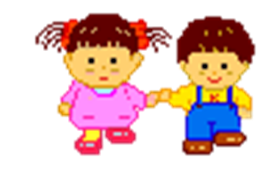 - формирование позитивных установок к различным видам труда и творчества; формирование основ безопасного поведения в быту, социуме, природе.- Формирование межнациональной толерантности, развитие социального и эмоционального интеллекта с учетом особенностей национального состава ДОУ                                                                              - Способствовать умению видеть и беречь красоту родной природы, любоваться ею                                                                                  - Приобщение к правилам безопасного поведения с учетом природных особенностей Республики Башкортостан.Познавательное развитие предполагает:- Развитие интересов детей, любознательности и познавательной мотивации.- Формирование познавательных действий, становление сознания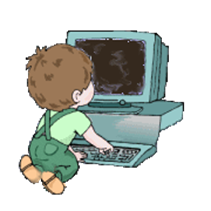 - Развитие воображения и творческой активности- Формирование первичных представлений о себе, других людях, объектах окружающего мира, их свойствах и отношениях (форме, цвете, размере, материале, звучании, ритме, темпе, количестве, числе, части и целом, пространстве и времени, движении и покое, причинах и следствиях и др.).- Формирование первичных представлений о малой родине и Отечестве, представлений о социокультурных ценностях нашего народа, об отечественных традициях и праздниках, о планете Земля как общем доме людей, об особенностях природы, многообразии стран и народов мира.- Формирование знаний о себе, о Республике Башкортостан, представлений  о социокультурных ценностях своего  народа, о традициях и праздниках башкирского народа и народов, проживающих на территории РБ..Речевое развитие в соответствии с требованиями ФГОС ДО, включают в себя:- владение речью как средством общения и культуры; обогащение активного словаря;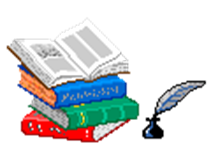 - развитие связной, грамматически правильной диалогической и монологической речи; развитие речевого творчества;- развитие звуковой и интонационной культуры речи, фонематического слуха;- знакомство с книжной культурой, детской литературой, понимание на слух текстов различных жанров детской литературы;- формирование звуковой аналитико-синтетической активности как предпосылки обучения грамоте.-  Развитие словесного творчества детей на основе национальной культуры Башкортостана-  Ознакомление с литературным наследием РБ (фольклор и произведения башкирских писателей и поэтов).Художественно-эстетическое развитие предполагает: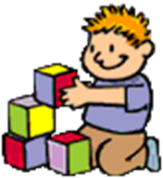 - Развитие предпосылок ценностно-смыслового восприятия и понимания произведений искусства (словесного, музыкального, изобразительного), мира природы.- Становление эстетического отношения к окружающему миру- Формирование элементарных представлений о видах искусства- Восприятие музыки, художественной литературы, фольклора- Стимулирование сопереживания персонажам художественных произведений.- Реализация самостоятельной творческой деятельности детей (изобразительной, конструктивно-модельной, музыкальной и др.)- Формирование художественных и творческих способностей на основе ознакомления дошкольников с культурой, искусством и традициями БашкортостанаФизическое развитие включает:- Развитие физических качеств.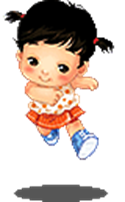 - Правильное формирование опорно-двигательной системы организма, развитие равновесия, координации движений, крупной и мелкой моторики- Правильное выполнение основных движений- Формирование начальных представлений о некоторых видах спорта- Становление целенаправленности и саморегуляции в двигательной сфере- Овладение элементарными нормами и правилами здорового образа жизни- Овладение подвижными играми с правилами- Овладение башкирскими подвижными играми- Через систему занятий по физической культуре способствовать благоприятному протеканию процесса полоролевой (гендерной) социализации мальчиков и девочек, формированию начал мужественности и женственности у дошкольников.Основные, парциальные образовательные программы и формы организации работы с детьми Образовательный процесс в дошкольном образовательном учреждении строится по следующим программам:Основная образовательная программа дошкольного образования «От рождения до школы» под редакцией Н.Е.Вераксы, Т.С.Комаровой, М.А.Васильевой (2015г.)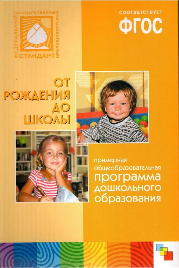 Программа «От рождения до школы» является инновационным общеобразовательным программным документом для дошкольных учреждений, подготовленным с учетом новейших достижений науки и практики отечественного и зарубежного дошкольного образования.
Программа разработана в соответствии с действующими ФГОС ДО.В Программе на первый план выдвигается развивающая функция образования, обеспечивающая становление личности ребенка и ориентирующая педагога на его индивидуальные особенности, что соответствует современным научным концепциям дошкольного воспитания о признании самоценности дошкольного периода детства. Программа построена на позициях гуманно-личностного отношения к ребенку и
направлена на его всестороннее развитие, формирование духовных и общечеловеческих ценностей, а также способностей и компетенций. В Программе отсутствуют жесткая регламентация знаний детей и предметный центризм в обучении.Основная общеобразовательная программа раскрывает возрастные особенности, контингент воспитанников, режимы дня, расписания непосредственно образовательной деятельности, а также содержание психолого-педагогической работы по освоению детьми образовательных областей, мониторинг образовательного процесса и взаимодействие с социумом и родителями.Организация работы по выполнению задач каждой образовательной области обеспечивается применением парциальных программ и технологий:Парциальная программа «Земля отцов» Р.Х. Гасанова.Цель программы: дать детям дошкольного возраста первоначальные представления основ национальной культуры, вызвать интерес к познанию культуры своего народа, способствовать формированию художественных и творческих способностей.
	Основные направления работы по воспитанию средствами национальной культуры представлены в блоках.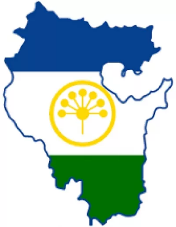 Первый блок – Человек – творец рукотворного мира, в котором знакомятся с материальной культурой башкирского народа. Блок представлен темами: жилище, утварь, пища, одежда. Раскрывая мир вещей, подводим детей к человеку-труженику, человеку-мастеру. В отношении к рукотворному миру мы выделяем познавательные ценности (потребность в новых знаниях, приобщение к тому, что знают другие), ценности преобразования (стремление самому сделать то, что доступно другому, создать свое, оригинальное), ценности переживания (ребенок проникается чувством красоты, чувством уважения к мастерству).Второй блок – От истоков прекрасного – к творчеству предполагает знакомство дошкольников с компонентами духовной культуры ( язык, фольклор, литература, искусство, традиции). При этом педагоги используют различные виды деятельности. Ведущими являются: общение с искусством, коммуникативная деятельность, игра, труд.
  Третий блок – Отчий дом. Данный блок содержит задачи приобщения дошкольников к народным этикетным традициям: приветствия и обращения к старшим по возрасту, обычаи гостеприимства, благопожелания. Воспитательно-образовательный процесс строится таким образом, что содержание всех трех блоков реализуется в целостном педагогическом процессе: комплексное обучение, организация разносторонней детской деятельности (общение, игровая, предметная, изобразительная и т.д.)Образовательный процесс строится на основе комплексно-тематического принципа построения образовательного процесса, на основе объединения различных видов детской деятельности вокруг единой темы.Программа «Академия детства» (Азнабаева Ф.Г., Фаизова М.И., Агзамова З.А.)	Региональная программа дошкольного образования «Академия детства» определяет содержание части формируемой участниками образовательных отношений, отражает специфику национальных, социокультурных и иных условий, в которых осуществляется образовательная деятельность.	Программа разработана в соответствии с Федеральным государственным образовательным стандартом дошкольного образования (утверждена Приказом Минобрнауки РФ № 1155 от 17.10.2013 года).	Программа содержит целевой раздел: пояснительная записка, в которой сформированы цели, задачи, целевые ориентиры; содержательный раздел: содержание образовательной деятельности детей с 3 до 7 лет в соответствии с 5 образовательными областями, описание форм, методов и средств реализации программы в разных видах деятельности; организационный раздел: условия реализации регионального компонента, содержание культурно-досуговой деятельности, проектной деятельности, взаимодействие с семьей.	Цель программы: создание в дошкольной организации условий для приобщения детей дошкольного возраста к истокам региональной культуры, для ознакомления с социально-экономическим, климатическим, национальным своеобразием Республики Башкортостан.	Задачи программы:	1. Формировать у ребенка чувство любви к Родине, к своим близким.	2. Развивать умение видеть и понимать красоту окружающей жизни; мотивировать желание узнать больше об особенностях природы и истории родного края.	3. Воспитывать уважительное отношение к культуре, к традициям, обычаям народов Башкортостана; воспитывать нравственные качества личности, такие как толерантность, доброта, отзывчивость, гордость за Родину и за трудовой народ.	4. Обеспечить психолого-педагогической поддержки семьи и повышение компетентности родителей (законных представителей) в вопросах развития и образования, охраны и укрепления здоровья детей с использованием положительного опыта семей, проживающих на местности, где расположена дошкольная образовательная организация, а также опыт применения дидактических приемов и методов народной педагогики.	5. Обеспечить преемственность целей, задач и содержания дошкольного и начального школьного общего образования.Парциальная программа «Основы безопасности дошкольного возраста» (Р. Б. Стеркина, О. Л. Князева, Н. Н. Авдеева)Программа предполагает решение важнейшей социально-педагогической задачи - воспитания у ребенка навыков адекватного поведения в различных неожиданных ситуациях. Разработана на основе проекта государственного стандарта дошкольного образования. Содержит комплекс материалов, обеспечивающих стимулирование в дошкольном детстве (старшем дошкольном возрасте) самостоятельности и ответственности за свое поведение. Ее цели — сформировать у ребенка навыки разумного поведения, научить адекватно вести себя в опасных ситуациях дома и на улице, в городском транс порте, при общении с незнакомыми людьми, взаимодействии с пожароопасными и другими предметами, животными и ядовитыми растениями; способствовать становлению основ экологической культуры, приобщению к здоровому образу жизни. Программа адресована воспитателям старших групп дошкольных образовательных учреждений. Состоит из введения и шести разделов, содержание которых отражает изменения в жизни современного общества и тематическое планирование, в соответствии с которыми строится образовательная работа с детьми: «Ребенок и другие люди», «Ребенок и природа», «Ребенок дома», «Здоровье ребенка», «Эмоциональное благополучие ребенка», «Ребенок на улице города». Содержание программы оставляет за каждым дошкольным учреждением право на использование различных форм и методов организации обучения с учетом индивидуальных и возрастных особенностей детей, социокультурных различий, своеобразия домашних и бытовых условий, а также общей социально-экономической и криминогенной ситуации. В силу особой значимости охраны жизни и здоровья детей программа требует обязательного соблюдения основных ее принципов: полноты (реализации всех ее разделов), системности, учета условий городской и сельской местности, сезонности, возрастной адресованности. Рекомендована Министерством образования РФ.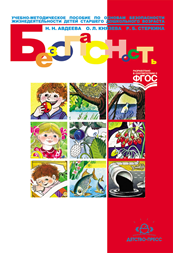 Программа имеет учебно-методический комплект: учебное пособие по основам безопасности жизнедеятельности детей старшего дошкольного возраста и четыре красочно иллюстрированных раздаточных альбома для детей.Парциальная программа «Конструирование и ручной труд в детском саду» (Л. В. Куцакова)Опирается на концепцию художественно-эстетического образования дошкольников. Основная цель - развить конструктивные умения и художественно-творческие способности детей, познакомить их с различными приемами моделирования и конструирования. Строится на комплексном использовании всех видов конструирования и художественного труда в детском саду. Рассчитана на весь дошкольный возраст - от трех до шести лет. Предусматривает дифференцированный подход к детям с разным уровнем интеллектуального и художественного раз вития, включая детей со слабой и сильной мотивацией, а также одаренных. Подбор учебного материала для творчества отвечает принципам дошкольной дидактики и возрастным возможностям детей. Содержит технологии, строящиеся на использовании нетрадиционных методов и приемов обучения, позволяющих педагогу развить у детей ассоциативное мышление, воображение, творческие умения, практические навыки, художественный вкус, эстетическое отношение к действительности. Большое внимание уделено творческому характеру совместной деятельности педагога и детей. Рекомендована Министерством образования РФ.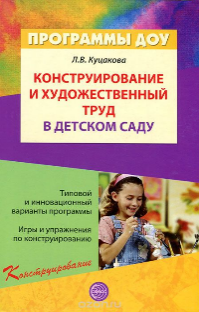 Парциальная программа «Развитие речи детей дошкольного возраста» (О.С. Ушакова)Цель программы — развитие у дошкольников речевых умений и навыков, формирование у них представлений о структуре связного высказывания, а также о способах связи между отдельными фразами и его частями. В программе достаточно полно раскрыты теоретические основы, описаны направления работы по речевому развитию детей.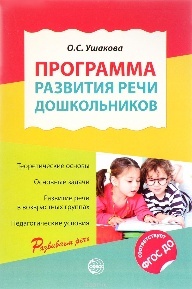 В программе решаются задачи, связанные с обучением родному языку, развитием речи детей младшего, среднего и старшего дошкольного возраста: воспитание звуковой культуры, словарная работа, формирование грамматического строя речи, развитие связной речи. Задания, игры, упражнения помогают решать одновременно разные задачи, которые тесно переплетаются между собой.Парциальная программа  «Цветные ладошки» (И.А. Лыкова)Цель программы - формирование у детей раннего и дошкольного возраста эстетического отношения и художественно-творческих способностей в изобразительной деятельности.	Основные задачи: Развитие эстетического восприятия художественных образов (в произведениях искусства) и предметов (явлений) окружающего мира как эстетических объектов. Создание условий для свободного экспериментирования с художественными материалами и инструментами. Ознакомление с универсальным «языком» искусства - средствами художественно-образной выразительности. Амплификация (обогащение) индивидуального художественно-эстетического опыта (эстетической апперцепции): «осмысленное чтение» - распредмечивание и опредмечивание художественно-эстетических объектов с помощью воображения и эмпатии (носителем и выразителем эстетического выступает цельный художественный образ как универсальная категория); интерпретация художественного образа и содержания, заключённого в художественную форму. Развитие художественно-творческих способностей в продуктивных видах детской деятельности. Воспитание художественного вкуса и чувства гармонии. Создание условий для многоаспектной и увлекательной активности детей в художественно-эстетическом освоении окружающего мира. Формирование эстетической картины мира и основных элементов «Я-концепции- творца».Характеристика взаимодействия педагогического коллектива  с семьями детей.В соответствии с федеральным законом «Об образовании в Российской Федерации», федеральными государственными образовательными стандартами дошкольного образования, Уставом МБДОУ одной из основных задач является взаимодействие с семьей для обеспечения полноценного развития и реализации личности ребенка. Особое место уделяется правовому и психолого-педагогическому просвещению родителей (законных представителей) детей.Особенности взаимодействия педагогического коллектива с семьями воспитанниковДанные формы взаимодействия с семьей позволяют обеспечить психолого-педагогическую поддержку семьи и повышение компетентности родителей (законных представителей) в вопросах развития и образования, охраны и укрепления здоровья детей. И как результат: успешное развитие воспитанников ДОУ и реализацию творческого потенциала родителей (законных представителей) и детей.ОРГАНИЗАЦИОННЫЙ РАЗДЕЛ  включает в себя:психолого – педагогические условия, обеспечивающие развитие ребёнкаорганизация  развивающей предметно-пространственной средыкадровые условия реализации Программыматериально-техническое обеспечение Программыпланирование образовательной деятельностираспорядок и режим дняобеспеченность методическими материалами и средствами обучения и воспитания.перспективы работы по совершенствованию и развитию содержания Программы и обеспечивающих её реализацию нормативно – правовых, финансовых, научно – методических, кадровых, информационных и материально- технических ресурсовперечень нормативных и нормативно-методических документовперечень литературных источниковДополнительный раздел – это презентация для родителей (законных представителей) образовательной программы дошкольного образования МБДОУ Детский сад № 28.Программа состоит из обязательной части и вариативной части, формируемой участниками образовательных отношений.Обе части являются взаимодополняющие.Образовательная программа МБДОУ определяет содержание и организацию образовательного процесса для детей дошкольного возраста и направлена на формирование общей культуры, развитие физических, интеллектуальных и личностных качеств, формирование предпосылок учебной деятельности, обеспечивающих социальную успешность, сохранение и укрепление здоровья детей дошкольного возраста.Образовательная программа МБДОУ Детский сад № 28 охватывает все основные моменты жизнедеятельности детей дошкольного возраста, которые посещают детский сад.ЦельСделать родителей активными участниками педагогического процесса, оказав им помощь в реализации ответственности за воспитание и обучение детей.Взаимоотношения ДОУ и семьиСотрудничествоВзаимодействиеОсновные принципы в работе с семьями воспитанников:- открытость детского сада для семьи;- сотрудничество педагогов и родителей в воспитании детей;- создание единой развивающей среды, обеспечивающей единые подходы к развитию личности в семье и детском коллективе.Функции работы образовательного учреждения с семьейОзнакомление родителей с содержанием и методикой учебно-воспитательного процесса; психолого-педагогическое просвещение; вовлечение родителей в совместную с детьми и педагогами деятельность; помощь семьям, испытывающим какие-либо трудности; взаимодействие педагогов с общественными организациями родителей – родительский комитет.- Рассматривать воспитание и развитие детей не как свод общих приемов, а как искусство диалога с конкретным ребенком и его родителями на основе знаний психологических особенностей возраста, с учетом предшествующего опыта ребенка, его интересов, способностей и трудностей, которые возникли в семье и образовательном учреждении.- Восхищаться вместе родителями инициативности и самостоятельности ребенка, способствуя формированию у ребенка уверенности в себе и своих возможностях и вызывая у родителей чувство уважения к себе, как воспитателю свих детей.- Регулярно в процессе индивидуального общения с родителями обсуждать все вопросы, связанные с воспитанием и развитием детей.- Проявлять понимание, деликатность, терпимость и такт, учитывать точку зрения родителей.Принципы работы с родителями (законными представителями)Целенаправленность, систематичность, плановость.Дифференцированный подход к работе с родителями с учетом специфики каждой семьи.Возрастной характер работы с родителями.Доброжелательность, открытостьСтруктурно-функциональная модель взаимодействия с семьейИнформационно-аналитический блок включает:- сбор и анализ сведений о родителях и детях,- изучение семей, их трудностей и запросов,- выявление готовности семьи ответить на запросы дошкольного учреждения.(далее - формы и методы работы педагогов:опросы, анкетирование, патронаж, наблюдение, изучение медицинских карт и специальные диагностические методики, используемые психологом.Данный блок включает работу с родителями по двум взаимосвязанным направлениям:I - просвещение родителей, передачу информации по тому или иному вопросу (лекции, индивидуальное и подгрупповое консультирование, информационные листы, листы-памятки);II – организация продуктивного общения всех участников образовательного пространства, т.е. обмен мыслями, идеями и чувствами.Второй блок “практический”.В рамках блока собирается информация, направленная на решение конкретных задач. К этой работе привлекаются медицинские работники, специалисты, педагоги и психологи. Их работа строится на информации, полученной при анализе ситуации в рамках первого блока.Для того чтобы родители поняли необходимость обращения к специалисту, знали к кому конкретно идти, если им необходима консультация, в начале учебного года для родителей проводится ряд встреч, на которых они имеют возможность познакомиться и получить первичную информацию.Работа с семьей оценивается педагогами не по количеству мероприятий, а анализируется их качество и насколько они были эффективны и помогли родителям и детям.Третий блок – контрольно-оценочный. В него включен анализ эффективности (количественной и качественной) мероприятий которые проводятся специалистами детского сада.Для осуществления контроля качества проведения того или иного мероприятия родителям предлагаются:- оценочные листы, в которых они могут отразить свои отзывы,- групповое обсуждение родителями и педагогами участия родителей в организационных мероприятиях в разных формах.